SINCET / DEPT. OF MECH. / DAILY TEST-2 / EM    A string ABCD, attached to two fixed points A and D has two equal weights of 1000N attached to it at B and C. the weights rest with the portions AB and CD inclined at angles of 300 and 600 respectively, to the vertical as shown fig. find the tensions in the portions AB, BC, CD of the string, if the inclination of the portion BC with the vertical is 1200.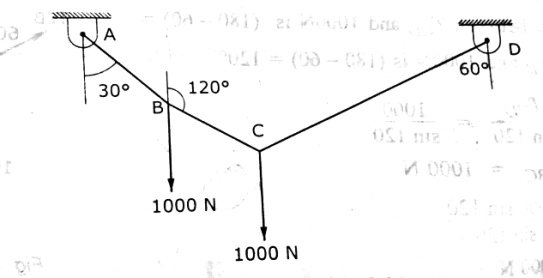 A fine light string ABCDE whose extremity A is fixed, has weights W1 and W2 attached to it at B and C passes round a smooth peg at D carrying a weight of weight of 40N, at the free end E as shown in fig. if in the position of equilibrium , BC horizontal and  AB, CD make angles of 1500 and 1200 respectively with BC, find The tension in the portions AB, BC, and CD and DE of the string.The values of the weights W1 and W2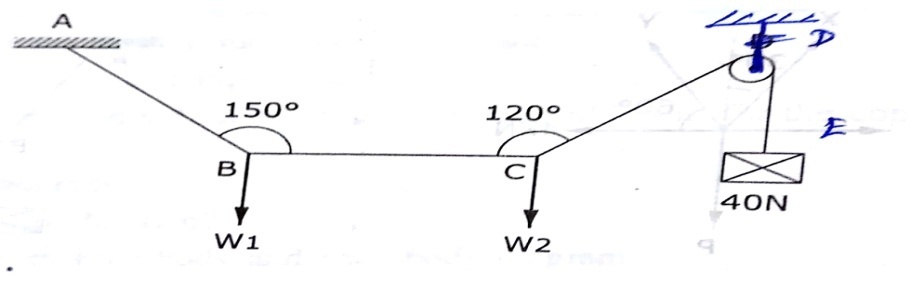 An electric light fixture weighing 150N hangs from a point C, by two strings AC and BC as shown in fig. determine the forces in the strings AC and BC.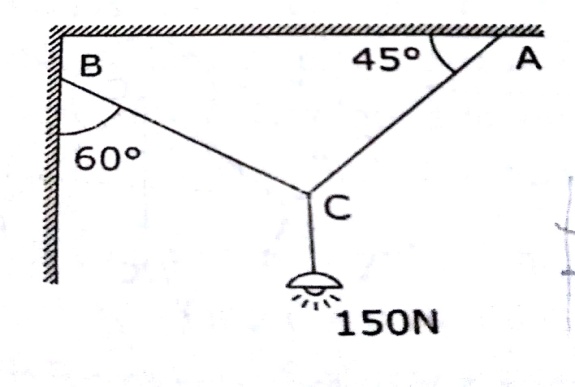 